ПРЕСС- КОНФЕРЕНЦИЯ по II Республиканскому конкурсу «Караван Доброты» ОО «Ассоциация деловых женщин по  Костанайской области»Дата проведения: 19 сентября 2019 г., 11:30Место проведения:  г. Костанай, региональная служба коммуникаций Костанайской области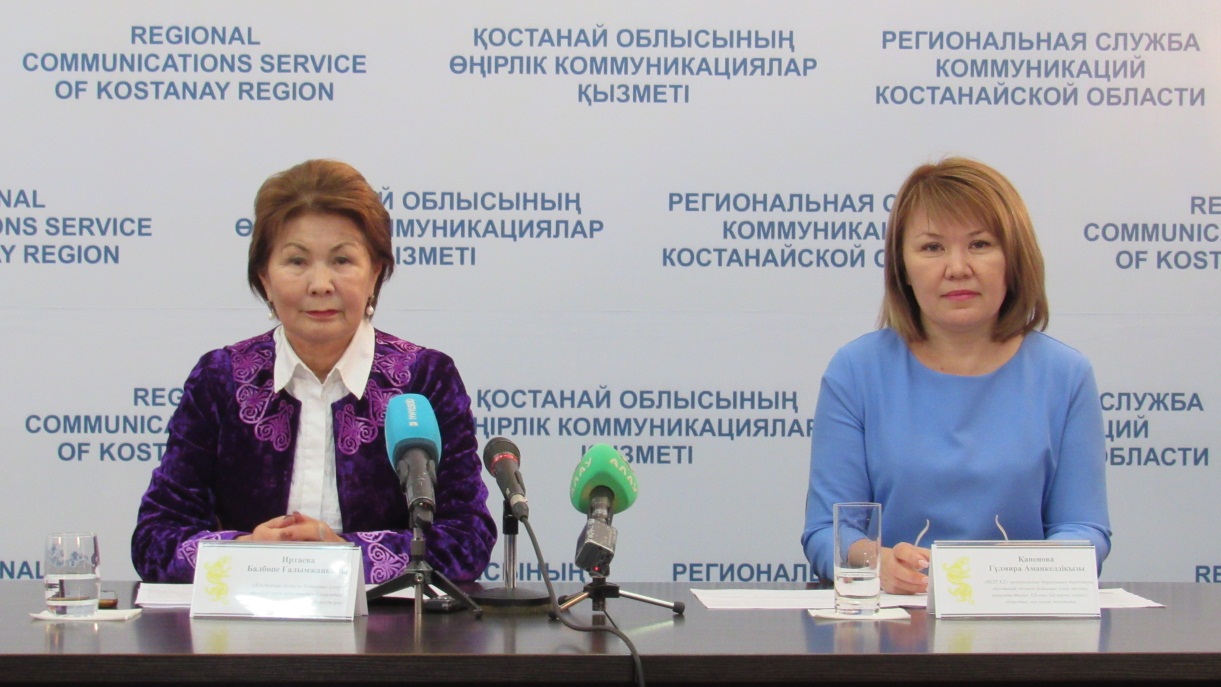 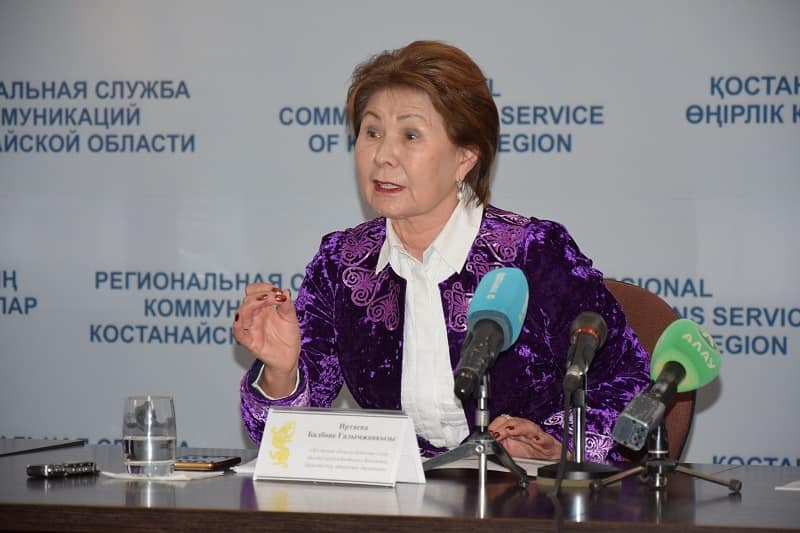 СПИСОК  УЧАСТНИКОВ                                                                                                             СПИСОК СМИССЫЛКИ НА ПУБЛИКАЦИИНаш Костанай https://www.facebook.com/groups/NashKostanay/  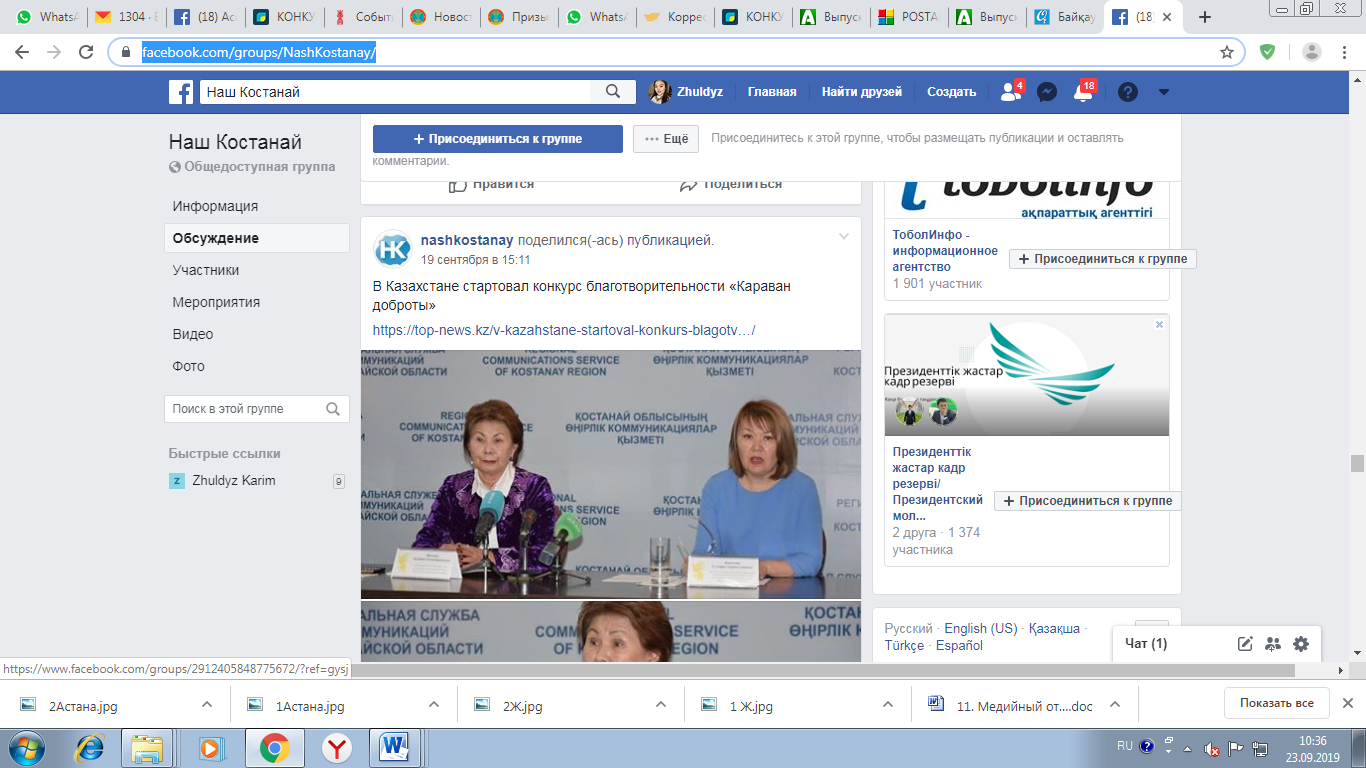 Управление внутренней политики Костанайской области https://www.facebook.com/100027245019643/posts/427431978174966/?sfnsn=mo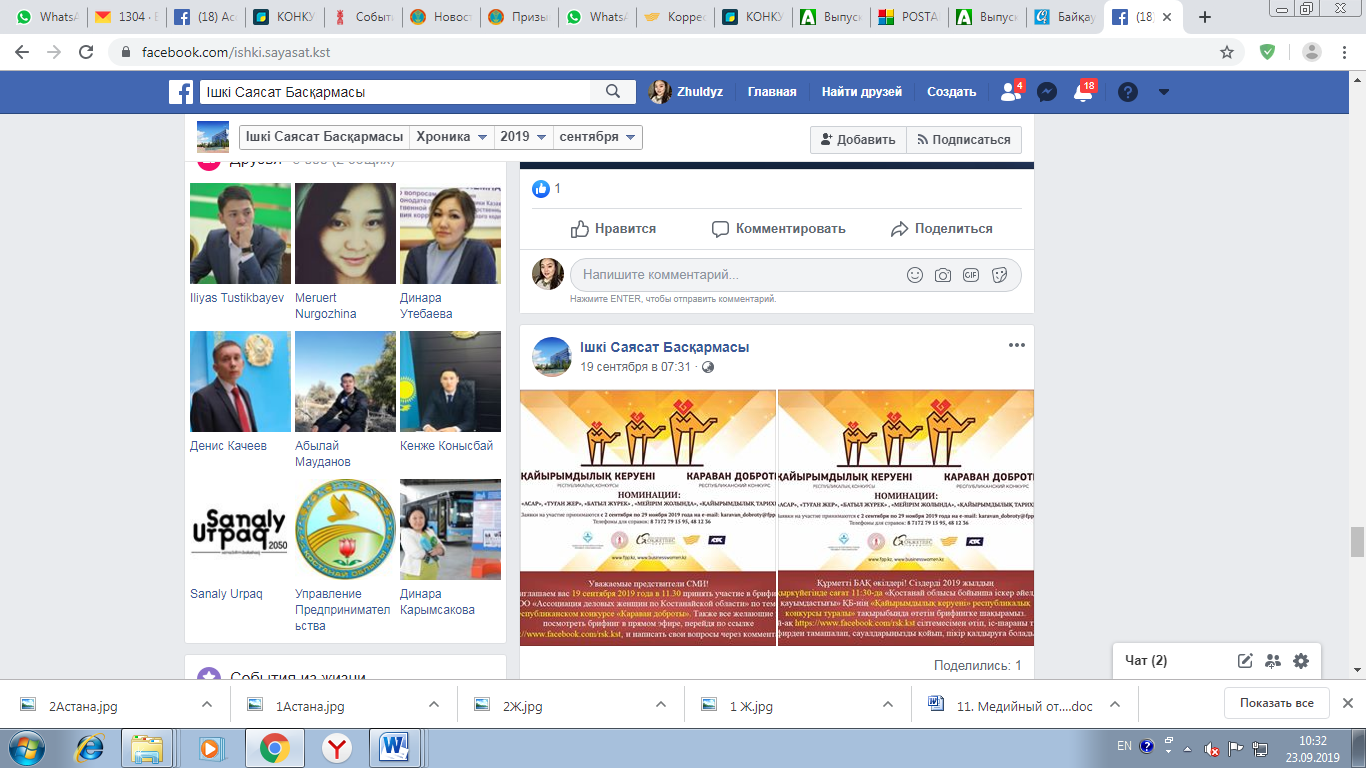  Новости Казахстана: aqparat.info https://aqparat.info/news/2019/09/19/9424191-glavnoe_na_segodnya.html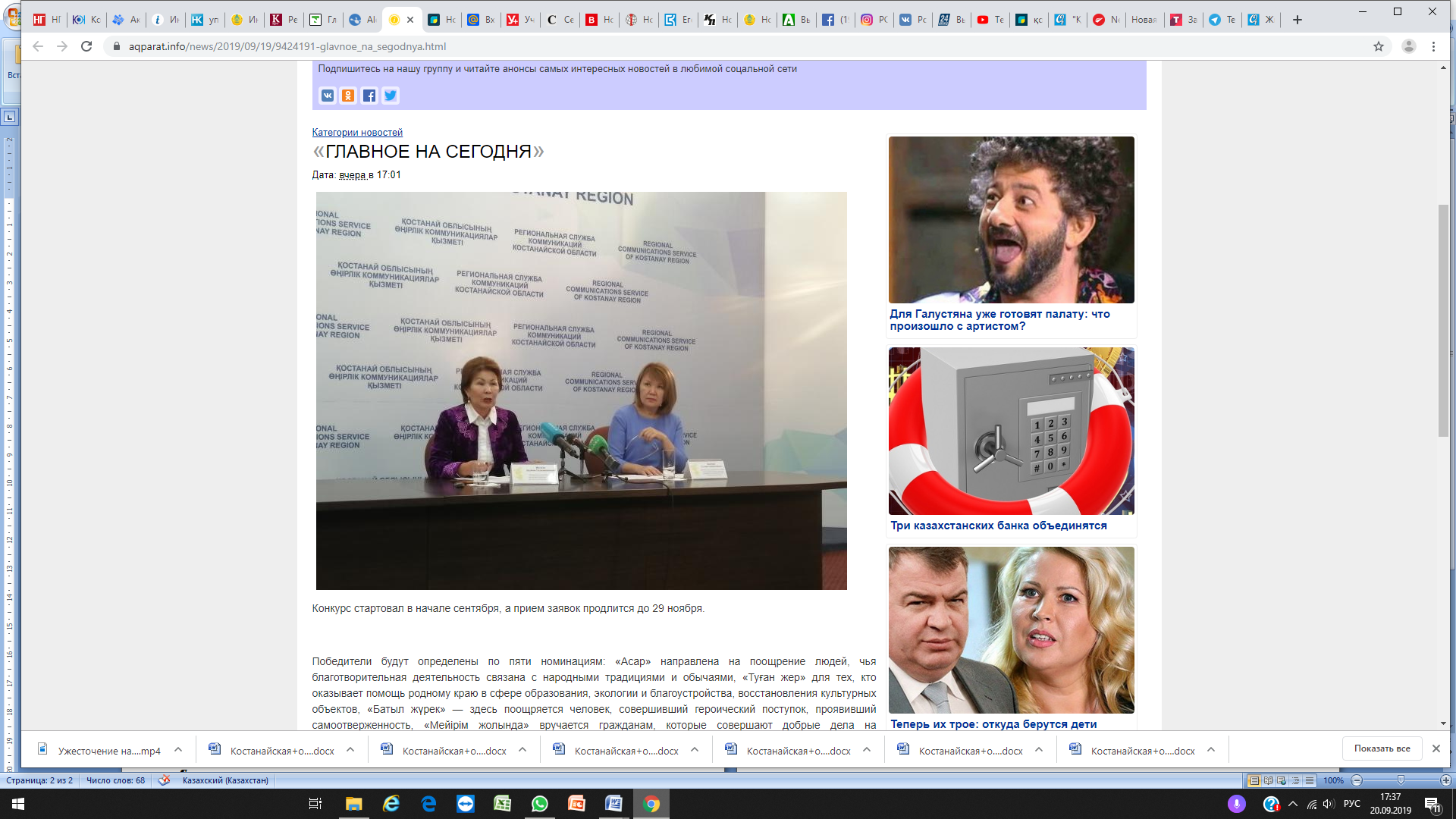  Официальный сайт региональной газеты «Костанайские новости»https://kstnews.kz/news/society/item-53695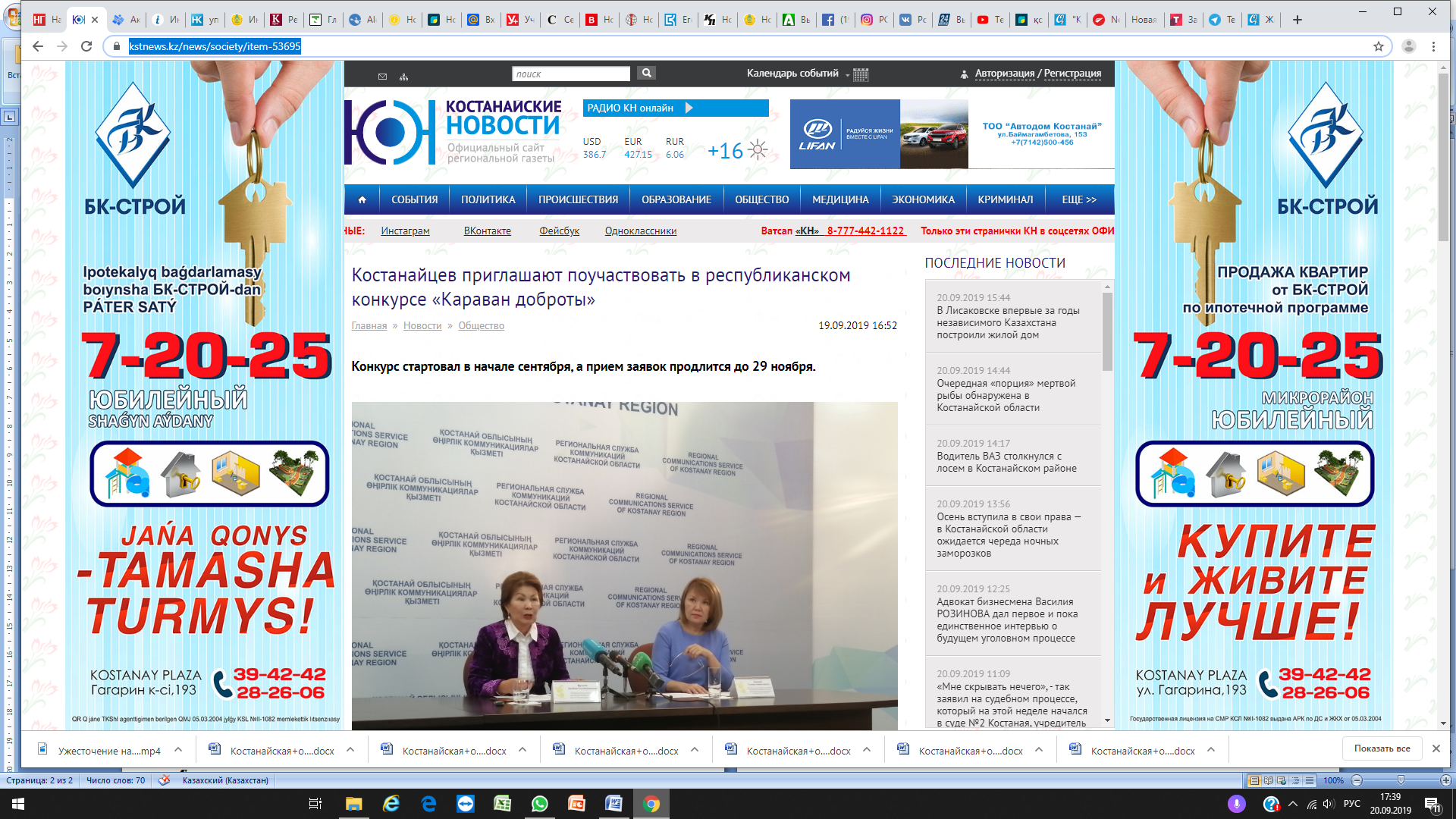 Официальный сайт региональной газеты  «Наш Костанай»https://top-news.kz/v-kazahstane-startoval-konkurs-blagotvoritelnosti-karavan-dobroty/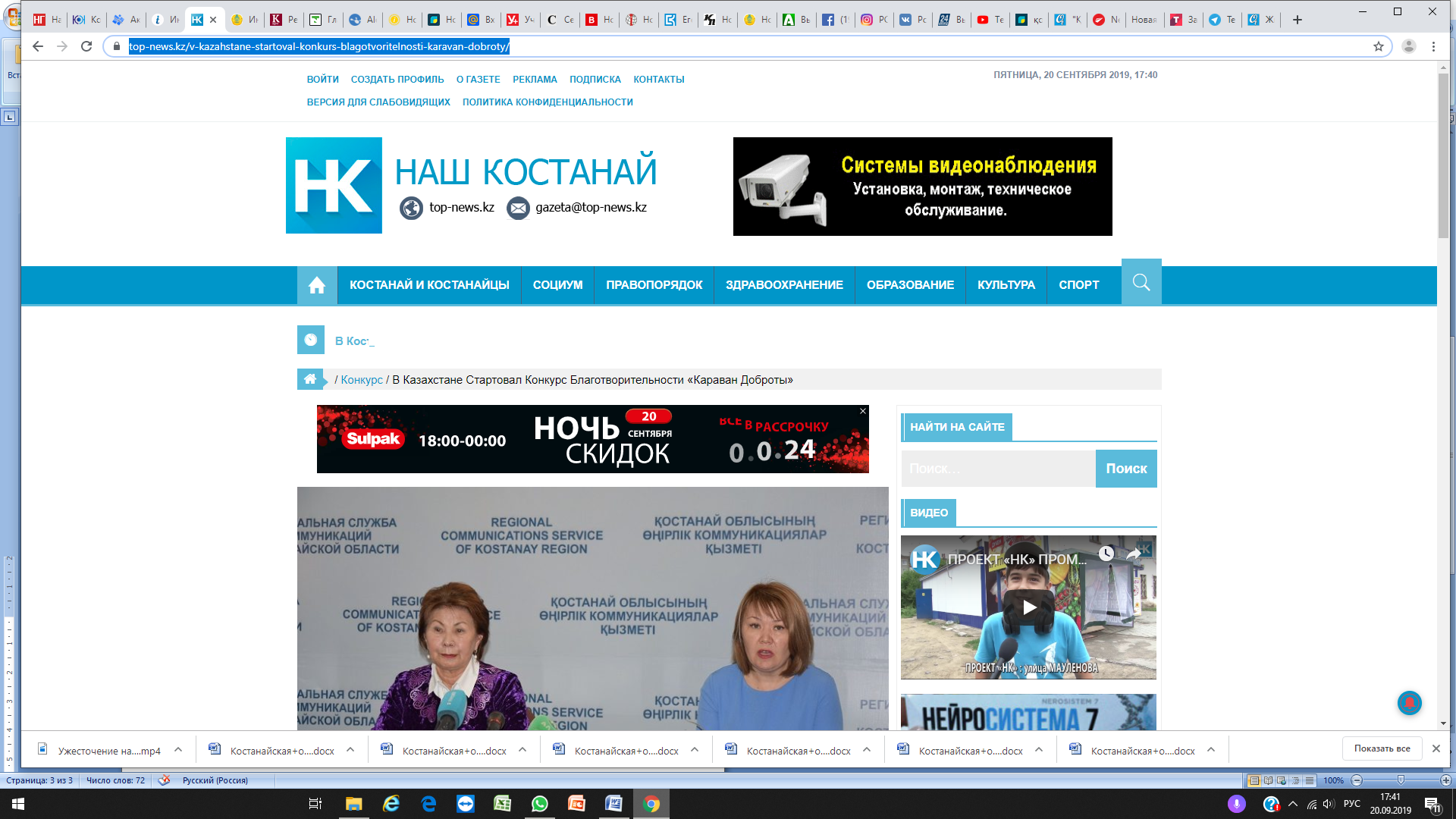 Еженедельная региональная аграрная общественно-политическая газета «Костанай-Агро»http://qagro.kz/2019/09/19/priem-zayavok-na-uchastie-v-konkurse-karavan-dobroty-startoval-v-kostanajskoj-oblasti/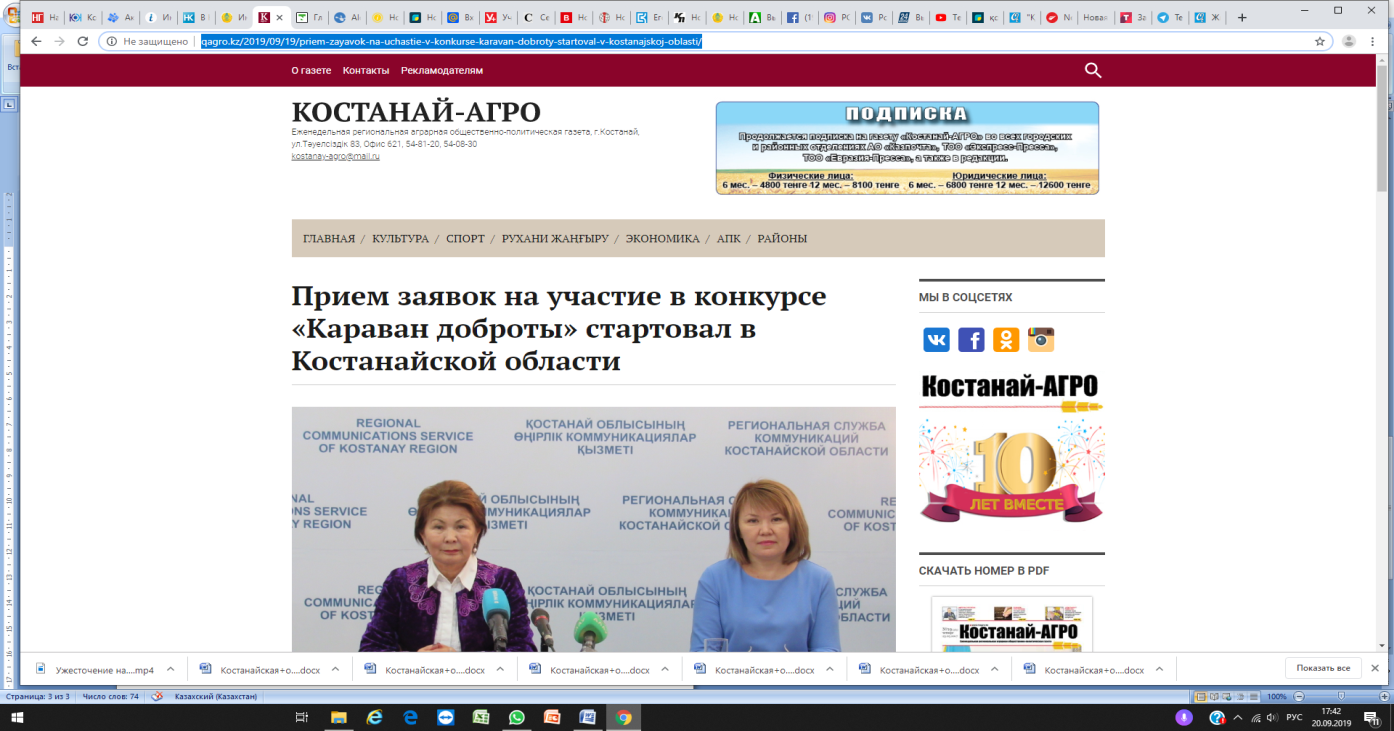 Qostanaihttp://kostanaytv.kz/ru/news/society/konkurs-karavan-dobroty-startoval-po-vsei-strane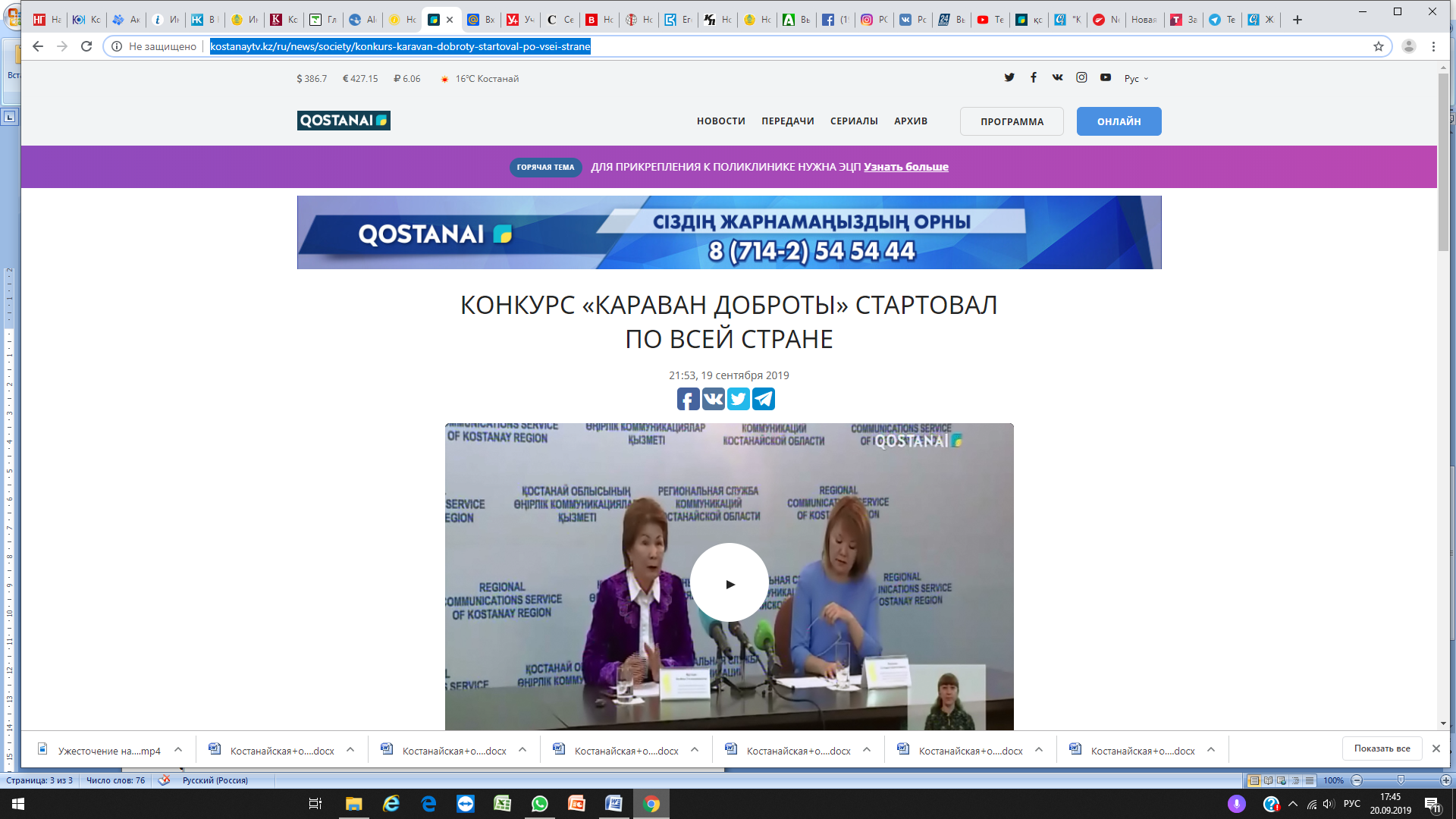 Телеканал "Алау"  https://alau.kz/vypusk-tv-novostej-19-09-19/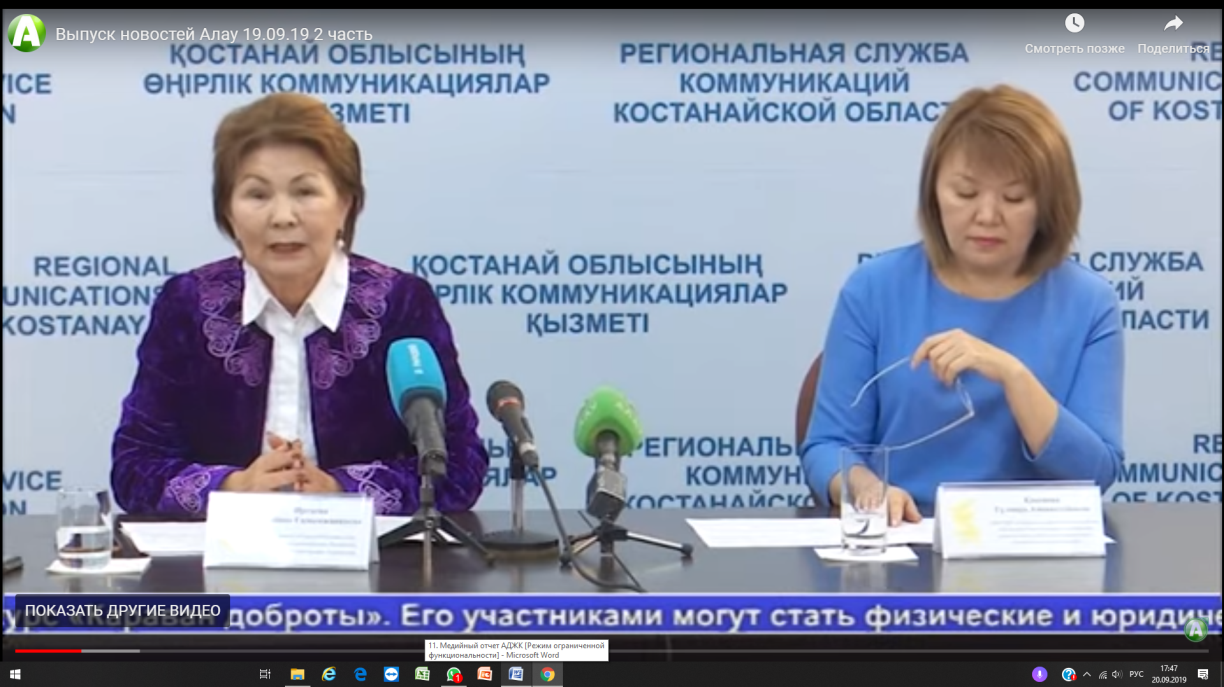  Газета "Қостанай таңы"
http://kostanaytany.kz/archives/77560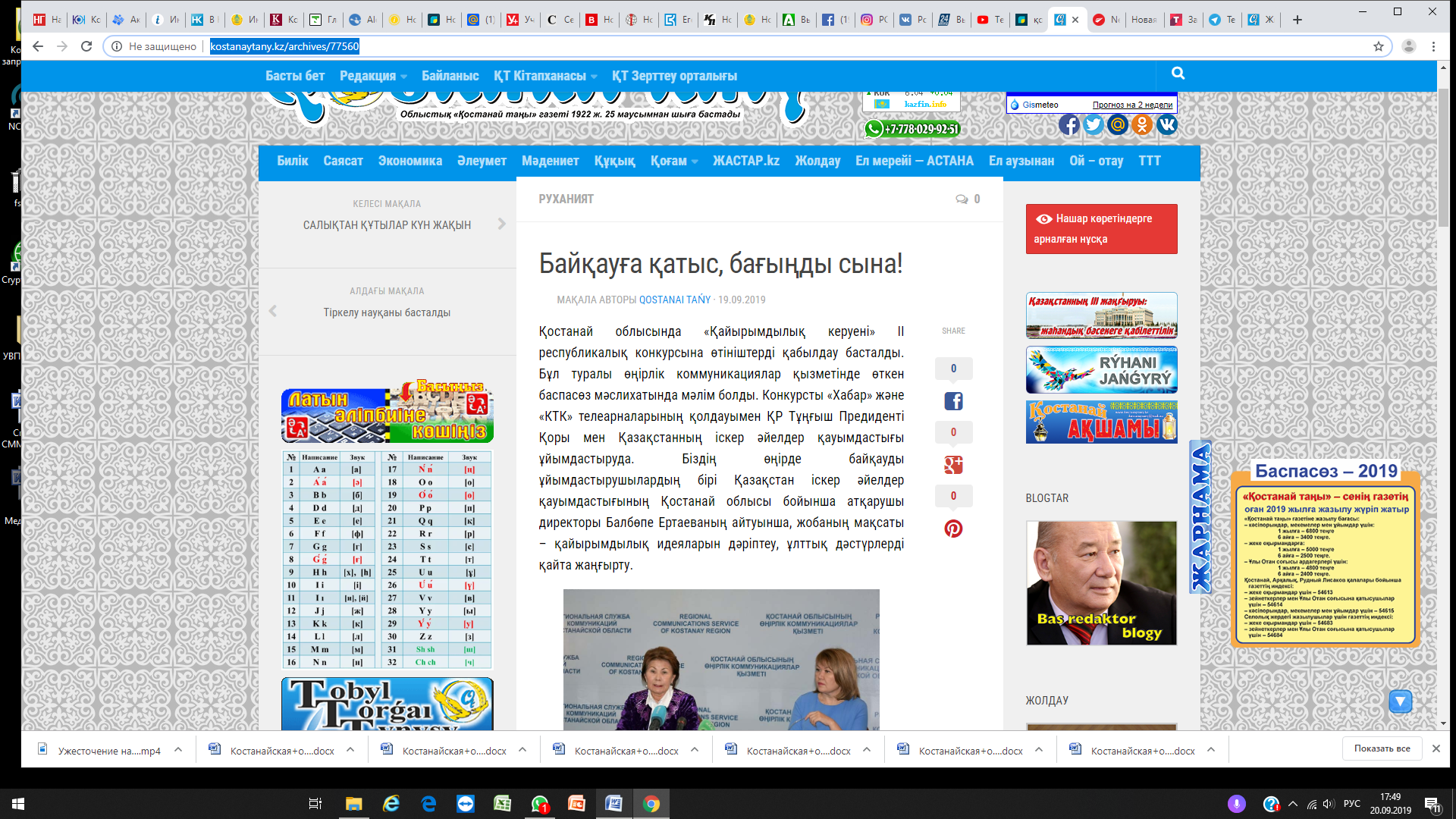 ССЫЛКИна внутренние источники (веб-сайт, социальные  сети)https://www.facebook.com/adzhk/ 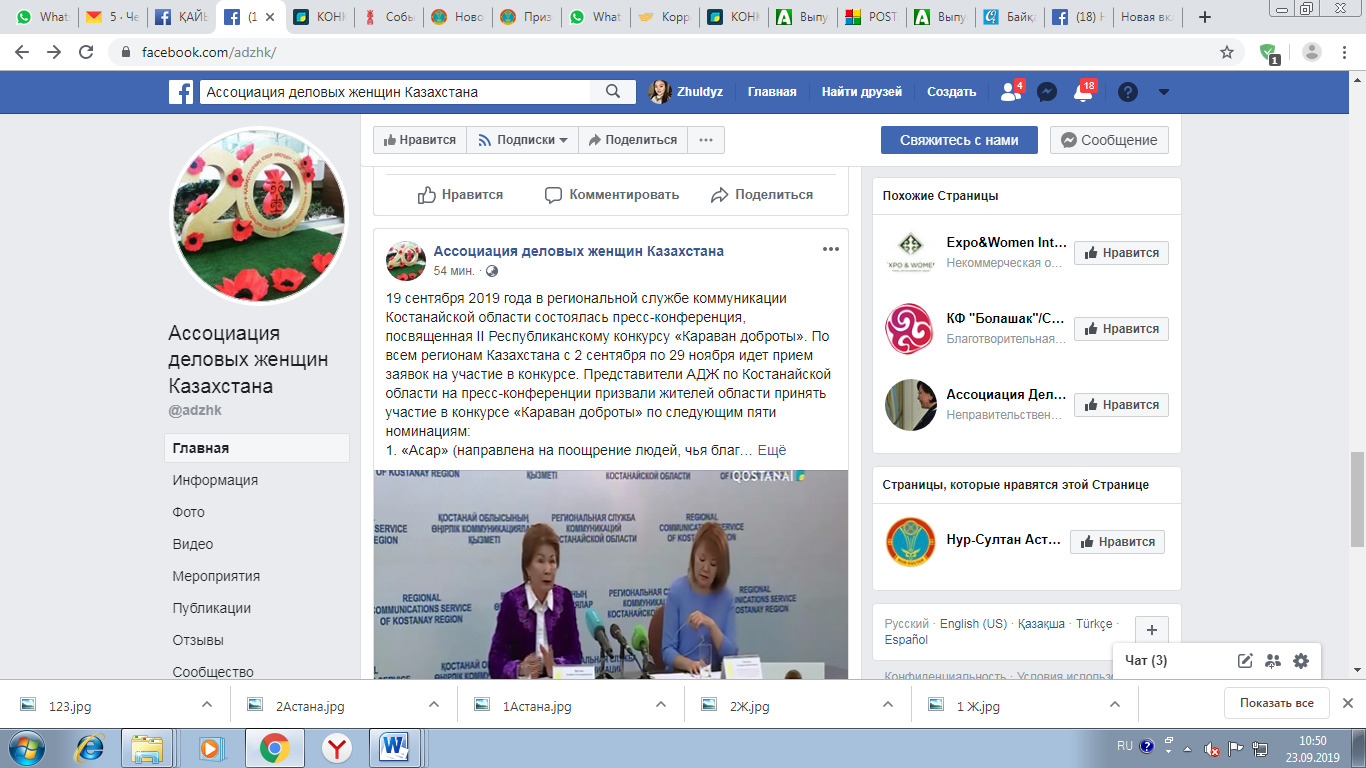 №Ф.И.О.Должность, место работыПримечанияИртаева Балбупе ГалимжановнаИсполнительный директор ОО «Ассоциация деловых женщин по Костанайской области»СпикерКапенова Гульмира АмангельдиновнаДиректор Экскурсионного бюро «BEST KZ», член Правления ОО «Ассоциация деловых женщин по Костанайской области», депутат областного маслихатаСпикер Калиев МагауияСпециальный корреспондент агентства «Хабар» по Костанайской областиСпикер№ФИОМесто работыПримечанияКарелина ЛинаТВ «Костанай»	Калюжная ТатьянаТВ «Алау»Шкарубо ПолинаГазета «Наш Костанай»Говоров ГеоргийГазета «Наша газета»Жумабек ПерезатРадио «Караван новостей»Герасимова КристинаГазета «Костанай агро»Конкабаева ШугаГазета «Қостанай таңы»Первухина МаринаГазета «Костанайские новости